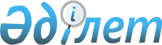 О внесении изменений в решение Кербулакского районного маслихата от 9 января 2020 года № 53-314 "О бюджетах сельских округов Кербулакского района на 2020-2022 годы"Решение Кербулакского районного маслихата Алматинской области от 19 ноября 2020 года № 65-370. Зарегистрировано Департаментом юстиции Алматинской области 25 ноября 2020 года № 5761
      В соответствии с пунктом 4 статьи 106 Бюджетного кодекса Республики Казахстан от 4 декабря 2008 года, подпунктом 1) пункта 1 статьи 6 Закона Республики Казахстан от 23 января 2001 года "О местном государственном управлении и самоуправлении в Республике Казахстан", Кербулакский районный маслихат РЕШИЛ:
      1. Внести в решение Кербулакского районного маслихата "О бюджетах сельских округов Кербулакского района на 2020-2022 годы" от 9 января 2020 года № 53-314 (зарегистрирован в Реестре государственной регистрации нормативных правовых актах № 5413, опубликован 22 января 2020 года в эталонном контрольном банке нормативных правовых актов Республики Казахстан) следующие изменения:
      пункты 1, 2, 3, 4, 5, 6, 7, 8, 9, 10, 11, 12, 13, 14 и 15 указанного решения изложить в новой редакции:
      "1. Утвердить бюджет Алтынемелского сельского округа на 2020-2022 годы согласно приложениям 1, 2 и 3 к настоящему решению соответственно, в том числе на 2020 год в следующих объемах:
      1) доходы 36 468 тысяч тенге, в том числе:
      налоговые поступления 4 228 тысяч тенге;
      неналоговые поступления 0 тенге;
      поступления от продажи основного капитала 0 тенге;
      поступление трансфертов 32 240 тысяч тенге, в том числе:
      целевые текущие трансферты 12 726 тысяч тенге;
      целевые трансферты на развитие 0 тенге;
      субвенции 19 514 тысяч тенге;
      2) затраты 37 635 тысяч тенге;
      3) чистое бюджетное кредитование 0 тенге, в том числе:
      бюджетные кредиты 0 тенге;
      погашение бюджетных кредитов 0 тенге;
      4) сальдо по операциям с финансовыми активами 0 тенге;
      5) дефицит (профицит) бюджета (-) 1 167 тысяч тенге;
      6) финансирование дефицита (использование профицита) бюджета 1 167 тысяч тенге.";
      "2. Утвердить бюджет Жайнак батырского сельского округа на 2020-2022 годы согласно приложениям 4, 5 и 6 к настоящему решению соответственно, в том числе на 2020 год в следующих объемах:
      1) доходы 26 516 тысяч тенге, в том числе:
      налоговые поступления 4 349 тысяч тенге;
      неналоговые поступления 0 тенге;
      поступления от продажи основного капитала 0 тенге;
      поступление трансфертов 22 167 тысяч тенге, в том числе:
      целевые текущие трансферты 2 484 тысячи тенге;
      целевые трансферты на развитие 0 тенге;
      субвенции 19 683 тысячи тенге;
      2) затраты 27 536 тысяч тенге;
      3) чистое бюджетное кредитование 0 тенге, в том числе:
      бюджетные кредиты 0 тенге;
      погашение бюджетных кредитов 0 тенге;
      4) сальдо по операциям с финансовыми активами 0 тенге;
      5) дефицит (профицит) бюджета (-) 1 020 тысяч тенге;
      6) финансирование дефицита (использование профицита) бюджета 1 020 тысяч тенге.";
      "3. Утвердить бюджет Когалинского сельского округа на 2020-2022 годы согласно приложениям 7, 8 и 9 к настоящему решению соответственно, в том числе на 2020 год в следующих объемах:
      1) доходы 94 088 тысяч тенге, в том числе:
      налоговые поступления 17 884 тысячи тенге;
      неналоговые поступления 0 тенге;
      поступления от продажи основного капитала 0 тенге;
      поступление трансфертов 76 204 тысячи тенге, в том числе:
      целевые текущие трансферты 33 439 тысяч тенге;
      целевые трансферты на развитие 0 тенге;
      субвенции 42 765 тысяч тенге;
      2) затраты 96 250 тысяч тенге;
      3) чистое бюджетное кредитование 0 тенге, в том числе:
      бюджетные кредиты 0 тенге;
      погашение бюджетных кредитов 0 тенге;
      4) сальдо по операциям с финансовыми активами 0 тенге;
      5) дефицит (профицит) бюджета (-) 2 162 тысячи тенге;
      6) финансирование дефицита (использование профицита) бюджета 2 162 тысячи тенге.";
      "4. Утвердить бюджет Талдыбулакского сельского округа на 2020-2022 годы согласно приложениям 10, 11 и 12 к настоящему решению соответственно, в том числе на 2020 год в следующих объемах:
      1) доходы 27 314 тысяч тенге, в том числе:
      налоговые поступления 6 138 тысяч тенге;
      неналоговые поступления 0 тенге;
      поступления от продажи основного капитала 0 тенге;
      поступление трансфертов 21 176 тысяч тенге, в том числе:
      целевые текущие трансферты 4 864 тысячи тенге;
      целевые трансферты на развитие 0 тенге;
      субвенции 16 312 тысяч тенге;
      2) затраты 29 304 тысячи тенге;
      3) чистое бюджетное кредитование 0 тенге, в том числе:
      бюджетные кредиты 0 тенге;
      погашение бюджетных кредитов 0 тенге;
      4) сальдо по операциям с финансовыми активами 0 тенге;
      5) дефицит (профицит) бюджета (-) 1 990 тысяч тенге;
      6) финансирование дефицита (использование профицита) бюджета 1 990 тысяч тенге.";
      "5. Утвердить бюджет Шубарского сельского округа на 2020-2022 годы согласно приложениям 13, 14 и 15 к настоящему решению соответственно, в том числе на 2020 год в следующих объемах:
      1) доходы 117 764 тысячи тенге, в том числе:
      налоговые поступления 4 175 тысяч тенге;
      неналоговые поступления 0 тенге;
      поступления от продажи основного капитала 0 тенге;
      поступление трансфертов 113 589 тысяч тенге, в том числе:
      целевые текущие трансферты 92 624 тысячи тенге;
      целевые трансферты на развитие 0 тенге;
      субвенции 20 965 тысяч тенге;
      2) затраты 119 448 тысяч тенге;
      3) чистое бюджетное кредитование 0 тенге, в том числе:
      бюджетные кредиты 0 тенге;
      погашение бюджетных кредитов 0 тенге;
      4) сальдо по операциям с финансовыми активами 0 тенге;
      5) дефицит (профицит) бюджета (-) 1 684 тысячи тенге;
      6) финансирование дефицита (использование профицита) бюджета 1 684 тысячи тенге.";
      "6. Утвердить бюджет Коксуского сельского округа на 2020-2022 годы согласно приложениям 16, 17 и 18 к настоящему решению соответственно, в том числе на 2020 год в следующих объемах:
      1) доходы 44 998 тысяч тенге, в том числе:
      налоговые поступления 2 650 тысяч тенге;
      неналоговые поступления 0 тенге;
      поступления от продажи основного капитала 0 тенге;
      поступление трансфертов 42 348 тысяч тенге, в том числе:
      целевые текущие трансферты 23 999 тысяч тенге;
      целевые трансферты на развитие 0 тенге;
      субвенции 18 349 тысяч тенге;
      2) затраты 46 117 тысяч тенге;
      3) чистое бюджетное кредитование 0 тенге, в том числе:
      бюджетные кредиты 0 тенге;
      погашение бюджетных кредитов 0 тенге;
      4) сальдо по операциям с финансовыми активами 0 тенге;
      5) дефицит (профицит) бюджета (-) 1 119 тысяч тенге;
      6) финансирование дефицита (использование профицита) бюджета 1 119 тысяч тенге.";
      "7. Утвердить бюджет Карашокынского сельского округа на 2020-2022 годы согласно приложениям 19, 20 и 21 к настоящему решению соответственно, в том числе на 2020 год в следующих объемах:
      1) доходы 90 636 тысяч тенге, в том числе:
      налоговые поступления 5 401 тысяча тенге;
      неналоговые поступления 0 тенге;
      поступления от продажи основного капитала 0 тенге;
      поступление трансфертов 85 235 тысяч тенге, в том числе:
      целевые текущие трансферты 35 053 тысячи тенге;
      целевые трансферты на развитие 0 тенге;
      субвенции 50 182 тысячи тенге;
      2) затраты 92 630 тысяч тенге;
      3) чистое бюджетное кредитование 0 тенге, в том числе:
      бюджетные кредиты 0 тенге;
      погашение бюджетных кредитов 0 тенге;
      4) сальдо по операциям с финансовыми активами 0 тенге;
      5) дефицит (профицит) бюджета (-) 1 994 тысячи тенге;
      6) финансирование дефицита (использование профицита) бюджета 1 994 тысячи тенге.";
      "8. Утвердить бюджет Басшийского сельского округа на 2020-2022 годы согласно приложениям 22, 23 и 24 к настоящему решению соответственно, в том числе на 2020 год в следующих объемах:
      1) доходы 85 004 тысячи тенге, в том числе:
      налоговые поступления 4 075 тысяч тенге;
      неналоговые поступления 0 тенге;
      поступления от продажи основного капитала 0 тенге;
      поступление трансфертов 80 929 тысяч тенге, в том числе:
      целевые текущие трансферты 58 819 тысяч тенге;
      целевые трансферты на развитие 0 тенге;
      субвенции 22 110 тысяч тенге;
      2) затраты 85 376 тысяч тенге;
      3) чистое бюджетное кредитование 0 тенге, в том числе:
      бюджетные кредиты 0 тенге;
      погашение бюджетных кредитов 0 тенге;
      4) сальдо по операциям с финансовыми активами 0 тенге;
      5) дефицит (профицит) бюджета (-) 372 тысячи тенге;
      6) финансирование дефицита (использование профицита) бюджета 372 тысячи тенге.";
      "9. Утвердить бюджет Шанханайского сельского округа на 2020-2022 годы согласно приложениям 25, 26 и 27 к настоящему решению соответственно, в том числе на 2020 год в следующих объемах:
      1) доходы 68 480 тысяч тенге, в том числе:
      налоговые поступления 5 691 тысяча тенге;
      неналоговые поступления 0 тенге;
      поступления от продажи основного капитала 0 тенге;
      поступление трансфертов 62 789 тысяч тенге, в том числе:
      целевые текущие трансферты 40 993 тысячи тенге;
      целевые трансферты на развитие 0 тенге;
      субвенции 21 796 тысяч тенге;
      2) затраты 69 179 тысяч тенге;
      3) чистое бюджетное кредитование 0 тенге, в том числе:
      бюджетные кредиты 0 тенге;
      погашение бюджетных кредитов 0 тенге;
      4) сальдо по операциям с финансовыми активами 0 тенге;
      5) дефицит (профицит) бюджета (-) 699 тысяч тенге;
      6) финансирование дефицита (использование профицита) бюджета 699 тысяч тенге.";
      "10. Утвердить бюджет Сарыозекского сельского округа на 2020-2022 годы согласно приложениям 28, 29 и 30 к настоящему решению соответственно, в том числе на 2020 год в следующих объемах:
      1) доходы 452 595 тысяч тенге, в том числе:
      налоговые поступления 66 324 тысячи тенге;
      неналоговые поступления 0 тенге;
      поступления от продажи основного капитала 0 тенге;
      поступление трансфертов 386 271 тысяча тенге, в том числе:
      целевые текущие трансферты 312 795 тысяч тенге;
      целевые трансферты на развитие 0 тенге;
      субвенции 73 476 тысяч тенге;
      2) затраты 457 719 тысяч тенге;
      3) чистое бюджетное кредитование 0 тенге, в том числе:
      бюджетные кредиты 0 тенге;
      погашение бюджетных кредитов 0 тенге;
      4) сальдо по операциям с финансовыми активами 0 тенге;
      5) дефицит (профицит) бюджета (-) 5 124 тысячи тенге;
      6) финансирование дефицита (использование профицита) бюджета 5 124 тысячи тенге.";
      "11. Утвердить бюджет Каспанского сельского округа на 2020-2022 годы
      согласно приложениям 31, 32 и 33 к настоящему решению соответственно, в том числе на 2020 год в следующих объемах:
      1) доходы 48 537 тысяч тенге, в том числе:
      налоговые поступления 2 229 тысяч тенге;
      неналоговые поступления 35 тысяч тенге;
      поступления от продажи основного капитала 0 тенге;
      поступление трансфертов 46 273 тысячи тенге, в том числе:
      целевые текущие трансферты 26 205 тысяч тенге;
      целевые трансферты на развитие 0 тенге;
      субвенции 20 068 тысяч тенге;
      2) затраты 48 537 тысяч тенге;
      3) чистое бюджетное кредитование 0 тенге, в том числе:
      бюджетные кредиты 0 тенге;
      погашение бюджетных кредитов 0 тенге;
      4) сальдо по операциям с финансовыми активами 0 тенге;
      5) дефицит (профицит) бюджета (-) 0 тенге;
      6) финансирование дефицита (использование профицита) бюджета 0 тенге.";
      "12. Утвердить бюджет Кызылжарского сельского округа на 2020-2022 годы согласно приложениям 34, 35 и 36 к настоящему решению соответственно, в том числе на 2020 год в следующих объемах:
      1) доходы 31 029 тысяч тенге, в том числе:
      налоговые поступления 2 316 тысяч тенге;
      неналоговые поступления 37 тысяч тенге;
      поступления от продажи основного капитала 0 тенге;
      поступление трансфертов 28 676 тысяч тенге, в том числе:
      целевые текущие трансферты 10 306 тысяч тенге;
      целевые трансферты на развитие 0 тенге;
      субвенции 18 370 тысяч тенге;
      2) затраты 31 029 тысяч тенге;
      3) чистое бюджетное кредитование 0 тенге, в том числе:
      бюджетные кредиты 0 тенге;
      погашение бюджетных кредитов 0 тенге;
      4) сальдо по операциям с финансовыми активами 0 тенге;
      5) дефицит (профицит) бюджета (-) 0 тенге;
      6) финансирование дефицита (использование профицита) бюджета 0 тенге.";
      "13. Утвердить бюджет Сарыбулакского сельского округа на 2020-2022 годы согласно приложениям 37, 38 и 39 к настоящему решению соответственно, в том числе на 2020 год в следующих объемах:
      1) доходы 41 592 тысячи тенге, в том числе:
      налоговые поступления 2 642 тысячи тенге;
      неналоговые поступления 10 тысяч тенге;
      поступления от продажи основного капитала 0 тенге;
      поступление трансфертов 38 940 тысяч тенге, в том числе:
      целевые текущие трансферты 17 990 тысяч тенге;
      целевые трансферты на развитие 0 тенге;
      субвенции 20 950 тысяч тенге;
      2) затраты 41 592 тысячи тенге;
      3) чистое бюджетное кредитование 0 тенге, в том числе:
      бюджетные кредиты 0 тенге;
      погашение бюджетных кредитов 0 тенге;
      4) сальдо по операциям с финансовыми активами 0 тенге;
      5) дефицит (профицит) бюджета (-) 0 тенге;
      6) финансирование дефицита (использование профицита) бюджета 0 тенге.";
      "14. Утвердить бюджет Сарыбастауского сельского округа на 2020-2022 годы согласно приложениям 40, 41 и 42 к настоящему решению соответственно, в том числе на 2020 год в следующих объемах:
      1) доходы 38 608 тысяч тенге, в том числе:
      налоговые поступления 3 293 тысячи тенге;
      неналоговые поступления 294 тысячи тенге;
      поступления от продажи основного капитала 0 тенге;
      поступление трансфертов 35 021 тысяча тенге, в том числе:
      целевые текущие трансферты 14 204 тысячи тенге;
      целевые трансферты на развитие 0 тенге;
      субвенции 20 817 тысяч тенге;
      2) затраты 38 608 тысяч тенге;
      3) чистое бюджетное кредитование 0 тенге, в том числе:
      бюджетные кредиты 0 тенге;
      погашение бюджетных кредитов 0 тенге;
      4) сальдо по операциям с финансовыми активами 0 тенге;
      5) дефицит (профицит) бюджета (-) 0 тенге;
      6) финансирование дефицита (использование профицита) бюджета 0 тенге.";
      "15. Утвердить бюджет Жоламанского сельского округа на 2020-2022 годы согласно приложениям 43, 44 и 45 к настоящему решению соответственно, в том числе на 2020 год в следующих объемах:
      1) доходы 30 328 тысяч тенге, в том числе:
      налоговые поступления 2 376 тысяч тенге;
      неналоговые поступления 2 614 тысяч тенге;
      поступления от продажи основного капитала 0 тенге;
      поступление трансфертов 25 338 тысяч тенге, в том числе:
      целевые текущие трансферты 2 188 тысяч тенге;
      целевые трансферты на развитие 0 тенге;
      субвенции 23 150 тысяч тенге;
      2) затраты 30 328 тысяч тенге;
      3) чистое бюджетное кредитование 0 тенге, в том числе:
      бюджетные кредиты 0 тенге;
      погашение бюджетных кредитов 0 тенге;
      4) сальдо по операциям с финансовыми активами 0 тенге;
      5) дефицит (профицит) бюджета (-) 0 тенге;
      6) финансирование дефицита (использование профицита) бюджета 0 тенге.".
      2. Приложения 1, 4, 7, 10, 13, 16, 19, 22, 25, 28, 31, 34, 37, 40 и 43 к указанному решению изложить в новой редакции согласно приложениям 1, 2, 3, 4, 5, 6, 7, 8, 9, 10, 11, 12, 13, 14 и 15 к настоящему решению соответственно.
      3. Контроль за исполнением настоящего решения возложить на постоянную комиссию Кербулакского районного маслихата "По экономике и бюджету района, налогу, поддержке малого и среднего предпринимательства, коммунального хозяйства, озеленению и оказанию услуг населению".
      4. Настоящее решение вводится в действие с 1 января 2020 года. Бюджет Алтынемелского сельского округа на 2020 год Бюджет Жайнак батырского сельского округа на 2020 год Бюджет Когалинского сельского округа на 2020 год Бюджет Талдыбулакского сельского округа на 2020 год Бюджет Шубарского сельского округа на 2020 год Бюджет Коксуского сельского округа на 2020 год Бюджет Карашокынского сельского округа на 2020 год Бюджет Басшийского сельского округа на 2020 год Бюджет Шанханайского сельского округа на 2020 год Бюджет Сарыозекского сельского округа на 2020 год Бюджет Каспанского сельского округа на 2020 год Бюджет Кызылжарского сельского округа на 2020 год Бюджет Сарыбулакского сельского округа на 2020 год Бюджет Сарыбастауского сельского округа на 2020 год Бюджет Жоламанского сельского округа на 2020 год
					© 2012. РГП на ПХВ «Институт законодательства и правовой информации Республики Казахстан» Министерства юстиции Республики Казахстан
				
      Председатель сессии Кербулакского

      районного маслихата

К. Бекиев

      Секретарь Кербулакского

      районного маслихата

Б. Рысбеков
Приложение 1 к решению Кербулакского районного маслихата от 19 ноября 2020 года № 65-370Приложение 1 к решению Кербулакского районного маслихата от 9 января 2020 года № 53-314
Категория Наименование
Категория Наименование
Категория Наименование
Категория Наименование
Сумма (тысяч тенге)
Класс
Класс
Класс
Сумма (тысяч тенге)
Подкласс
Подкласс
Сумма (тысяч тенге)
1
2
3
4
5
1. Доходы
36 468
1
Налоговые поступления
4 228
01
Подоходный налог
500
2
Индивидуальный подоходный налог
500
04
Hалоги на собственность
3 728
1
Hалоги на имущество
28
3
Земельный налог
200
4
Hалог на транспортные средства
3 500
4
Поступления трансфертов
32 240
02
Трансферты из вышестоящих органов государственного управления
32 240
3
Трансферты из бюджетов городов районного значения, сел, поселков, сельских округов
32 240
Функциональные группы Наименование
Функциональные группы Наименование
Функциональные группы Наименование
Функциональные группы Наименование
Функциональные группы Наименование
Сумма (тысяч тенге)
Малая функция
Малая функция
Малая функция
Малая функция
Сумма (тысяч тенге)
Администратор бюджетной программы
Администратор бюджетной программы
Администратор бюджетной программы
Сумма (тысяч тенге)
Программа
Программа
Сумма (тысяч тенге)
1
2
3
4
5
6
2. Затраты 
37 635
01
Государственные услуги общего характера
22 665
1
Представительные, исполнительные и другие органы, выполняющие общие функции государственного управления
22 665
124
Аппарат акима района в городе, города районного значения, поселка, села, сельского округа
22 665
001
Услуги по обеспечению деятельности маслихата района (города областного значения)
22 206
022
Капитальные расходы государственного органа 
459
04
Образование
548
2
Начальное, основное среднее и общее среднее образование
548
124
Аппарат акима района в городе, города районного значения, поселка, села, сельского округа
548
005
Организация бесплатного подвоза учащихся до ближашей школы и обратно в сельской местности
548
07
Жилищно-коммунальное хозяйство
4 600
3
Благоустройство населенных пунктов
4 600
124
Аппарат акима города районного значения, села, поселка, сельского округа
4 600
008
Освещение улиц в населенных пунктах
2 000
009
Обеспечение санитарии населенных пунктов
800
011
Благоустройство и озеленение населенных пунктов
1 800
12
Транспорт и коммуникации
9 820
1
Автомобильный транспорт
9 820
124
Аппарат акима города районного значения, села, поселка, сельского округа
9 820
013
Обеспечение функционирования автомобильных дорог в городах районного значения, селах, поселках, сельских округах
1 500
045
Капитальный и средний ремонт автомобильных дорог в городах районного значения, селах, поселках, сельских округах
8 320
15
Трансферты
2
1
Трансферты
2
124
Аппарат акима города районного значения, села, поселка, сельского округа
2
048
Возврат неиспользованных (недоиспользованных) целевых трансфертов
2
Функциональные группы Наименование
Функциональные группы Наименование
Функциональные группы Наименование
Функциональные группы Наименование
Функциональные группы Наименование
Сумма (тысяч тенге)
Малая функция
Малая функция
Малая функция
Малая функция
Сумма (тысяч тенге)
Администратор бюджетной программы
Администратор бюджетной программы
Администратор бюджетной программы
Сумма (тысяч тенге)
Программа
Программа
Сумма (тысяч тенге)
1
2
3
4
5
6
3. Чистое бюджетное кредитование
0
Бюджетные кредиты
0
Категория Наименование
Категория Наименование
Категория Наименование
Категория Наименование
Сумма (тысяч тенге)
Класс
Класс
Класс
Сумма (тысяч тенге)
Подкласс
Подкласс
Сумма (тысяч тенге)
1
2
3
4
5
5
Погашение бюджетных кредитов
0
01
Погашение бюджетных кредитов
0
1
Погашение бюджетных кредитов, выданных из государственного бюджета
0
Функциональные группы Наименование
Функциональные группы Наименование
Функциональные группы Наименование
Функциональные группы Наименование
Функциональные группы Наименование
Сумма (тысяч тенге)
Малая функция
Малая функция
Малая функция
Малая функция
Сумма (тысяч тенге)
Администратор бюджетной программы
Администратор бюджетной программы
Администратор бюджетной программы
Сумма (тысяч тенге)
Программа
Программа
Сумма (тысяч тенге)
1
2
3
4
5
6
4. Сальдо по операциям с финансовыми активами
0
Категория Наименование
Категория Наименование
Категория Наименование
Категория Наименование
Сумма (тысяч тенге)
Класс
Класс
Класс
Сумма (тысяч тенге)
Подкласс
Подкласс
Сумма (тысяч тенге)
1
2
3
4
5
5. Дефицит (профицит) бюджета
-1 167
6. Финансирование дефицита бюджета
1 167
8
Используемые остатки бюджетных средств
1 167
01
Остатки бюджетных средств
1 167
1
Свободные остатки бюджетных средств
1 167
Функциональные группы Наименование
Функциональные группы Наименование
Функциональные группы Наименование
Функциональные группы Наименование
Функциональные группы Наименование
Сумма (тысяч тенге)
Малая функция
Малая функция
Малая функция
Малая функция
Сумма (тысяч тенге)
Администратор бюджетной программы
Администратор бюджетной программы
Администратор бюджетной программы
Сумма (тысяч тенге)
Программа
Программа
Сумма (тысяч тенге)
1
2
3
4
5
6
16
Погашение займов
0
1
Погашение займов
0
452
Отдел финансов района (города областного значения)
0
008
Погашение долга местного исполнительного органа перед вышестоящим бюджетом
0Приложение 2 к решению Кербулакского районного маслихата от 19 ноября 2020 года № 65-370Приложение 4 к решению Кербулакского районного маслихата от 9 января 2020 года № 53-314
Категория Наименование
Категория Наименование
Категория Наименование
Категория Наименование
Сумма (тысяч тенге)
Класс
Класс
Класс
Сумма (тысяч тенге)
Подкласс
Подкласс
Сумма (тысяч тенге)
1
2
3
4
5
1. Доходы
26 516
1
Налоговые поступления
4 349
01
Подоходный налог
400
2
Индивидуальный подоходный налог
400
04
Hалоги на собственность
3 949
1
Hалоги на имущество
34
3
Земельный налог
255
4
Hалог на транспортные средства
3 660
4
Поступления трансфертов
22 167
02
Трансферты из вышестоящих органов государственного управления
22 167
3
Трансферты из бюджетов городов районного значения, сел, поселков, сельских округов
22 167
Функциональные группы Наименование
Функциональные группы Наименование
Функциональные группы Наименование
Функциональные группы Наименование
Функциональные группы Наименование
Сумма (тысяч тенге)
Малая функция
Малая функция
Малая функция
Малая функция
Сумма (тысяч тенге)
Администратор бюджетной программы
Администратор бюджетной программы
Администратор бюджетной программы
Сумма (тысяч тенге)
Программа
Программа
Сумма (тысяч тенге)
1
2
3
4
5
6
2. Затраты 
27 536
01
Государственные услуги общего характера
23 073
1
Представительные, исполнительные и другие органы, выполняющие общие функции государственного управления
23 073
124
Аппарат акима города районного значения, села, поселка, сельского округа
23 073
001
Услуги по обеспечению деятельности акима города районного значения, села, поселка, сельского округа
22 305
022
Капитальные расходы государственного органа
768
07
Жилищно-коммунальное хозяйство
2 920
3
Благоустройство населенных пунктов
2 920
124
Аппарат акима города районного значения, села, поселка, сельского округа
2 920
008
Освещение улиц в населенных пунктах
220
009
Обеспечение санитарии населенных пунктов
600
011
Благоустройство и озеленение населенных пунктов
2 100
12
Транспорт и коммуникации
1 500
1
Автомобильный транспорт
 1 500
124
Аппарат акима города районного значения, села, поселка, сельского округа
1 500
013
Обеспечение функционирования автомобильных дорог в городах районного значения, селах, поселках, сельских округах
1 500
15
Трансферты
43
1
Трансферты
43
124
Аппарат акима города районного значения, села, поселка, сельского округа
43
048
Возврат неиспользованных (недоиспользованных) целевых трансфертов
43
Функциональные группы Наименование
Функциональные группы Наименование
Функциональные группы Наименование
Функциональные группы Наименование
Функциональные группы Наименование
Сумма (тысяч тенге)
Малая функция
Малая функция
Малая функция
Малая функция
Сумма (тысяч тенге)
Администратор бюджетной программы
Администратор бюджетной программы
Администратор бюджетной программы
Сумма (тысяч тенге)
Программа
Программа
Сумма (тысяч тенге)
1
2
3
4
5
6
3. Чистое бюджетное кредитование
0
Бюджетные кредиты
0
Категория Наименование
Категория Наименование
Категория Наименование
Категория Наименование
Сумма (тысяч тенге)
Класс
Класс
Класс
Сумма (тысяч тенге)
Подкласс
Подкласс
Сумма (тысяч тенге)
1
2
3
4
5
5
Погашение бюджетных кредитов
0
01
Погашение бюджетных кредитов
0
1
Погашение бюджетных кредитов, выданных из государственного бюджета
0
Функциональные группы Наименование
Функциональные группы Наименование
Функциональные группы Наименование
Функциональные группы Наименование
Функциональные группы Наименование
Сумма (тысяч тенге)
Малая функция
Малая функция
Малая функция
Малая функция
Сумма (тысяч тенге)
Администратор бюджетной программы
Администратор бюджетной программы
Администратор бюджетной программы
Сумма (тысяч тенге)
Программа
Программа
Сумма (тысяч тенге)
1
2
3
4
5
6
4. Сальдо по операциям с финансовыми активами
0
Категория Наименование
Категория Наименование
Категория Наименование
Категория Наименование
Сумма (тысяч тенге)
Класс
Класс
Класс
Сумма (тысяч тенге)
Подкласс
Подкласс
Сумма (тысяч тенге)
1
2
3
4
5
5. Дефицит (профицит) бюджета
-1 020
6. Финансирование дефицита бюджета
1 020
8
Используемые остатки бюджетных средств
1 020
01
Остатки бюджетных средств
1 020
1
Свободные остатки бюджетных средств
1 020
Функциональные группы Наименование
Функциональные группы Наименование
Функциональные группы Наименование
Функциональные группы Наименование
Функциональные группы Наименование
Сумма (тысяч тенге)
Малая функция
Малая функция
Малая функция
Малая функция
Сумма (тысяч тенге)
Администратор бюджетной программы
Администратор бюджетной программы
Администратор бюджетной программы
Сумма (тысяч тенге)
Программа
Программа
Сумма (тысяч тенге)
1
2
3
4
5
6
16
Погашение займов
0
1
Погашение займов
0
452
Отдел финансов района (города областного значения)
0
008
Погашение долга местного исполнительного органа перед вышестоящим бюджетом
0Приложение 3 к решению Кербулакского районного маслихата от 19 ноября 2020 года № 65-370Приложение 7 к решению Кербулакского районного маслихата от 9 января 2020 года № 53-314
Категория Наименование
Категория Наименование
Категория Наименование
Категория Наименование
Сумма (тысяч тенге)
Класс
Класс
Класс
Сумма (тысяч тенге)
Подкласс
Подкласс
Сумма (тысяч тенге)
1
2
3
4
5
1. Доходы
94 088
1
Налоговые поступления
17 884
01
Подоходный налог
3 000
2
Индивидуальный подоходный налог
3 000
04
Hалоги на собственность
14 884
1
Hалоги на имущество
84 
3
Земельный налог
1 420
4
Hалог на транспортные средства
13 380
4
Поступления трансфертов
76 204 
02
Трансферты из вышестоящих органов государственного управления
76 204
3
Трансферты из бюджетов городов районного значения, сел, поселков, сельских округов
76 204
Функциональные группы Наименование
Функциональные группы Наименование
Функциональные группы Наименование
Функциональные группы Наименование
Функциональные группы Наименование
Сумма (тысяч тенге)
Малая функция
Малая функция
Малая функция
Малая функция
Сумма (тысяч тенге)
Администратор бюджетной программы
Администратор бюджетной программы
Администратор бюджетной программы
Сумма (тысяч тенге)
Программа
Программа
Сумма (тысяч тенге)
1
2
3
4
5
6
2. Затраты 
96 250
01
Государственные услуги общего характера
33 238
1
Представительные, исполнительные и другие органы, выполняющие общие функции государственного управления
33 238
124
Аппарат акима города районного значения, села, поселка, сельского округа
33 238
001
Услуги по обеспечению деятельности акима города районного значения, села, поселка, сельского округа
31 284
022
Капитальные расходы государственного органа 
1 954
04
Образование
51 780
1
Дошкольное воспитание и обучение
50 146
124
Аппарат акима города районного значения, села, поселка, сельского округа
50 146
004
Дошкольное воспитание и обучение и организация медицинского обслуживания в организациях дошкольного воспитания и обучения
25 235
041
Реализация государственного образовательного заказа в дошкольных организациях образования
24 911
2
Начальное, основное среднее и общее среднее образование
1 634
124
Аппарат акима города районного значения, села, поселка, сельского округа
1 634
005
Организация бесплатного подвоза учащихся до ближайшей школы и обратно в сельской местности
1 634
07
Жилищно-коммунальное хозяйство
9 133
3
Благоустройство населенных пунктов
9 133
124
Аппарат акима города районного значения, села, поселка, сельского округа
9 133
008
Освещение улиц в населенных пунктах
5 133 
009
Обеспечение санитарии населенных пунктов
1 000
011
Благоустройство и озеленение населенных пунктов
3 000
12
Транспорт и коммуникации
2 000
1
Автомобильный транспорт
 2 000
124
Аппарат акима города районного значения, села, поселка, сельского округа
2 000
013
Обеспечение функционирования автомобильных дорог в городах районного значения, селах, поселках, сельских округах
2 000
15
Трансферты
99
1
Трансферты
99
124
Аппарат акима города районного значения, села, поселка, сельского округа
99
048
Возврат неиспользованных (недоиспользованных) целевых трансфертов
99
Функциональные группы Наименование
Функциональные группы Наименование
Функциональные группы Наименование
Функциональные группы Наименование
Функциональные группы Наименование
Сумма (тысяч тенге)
Малая функция
Малая функция
Малая функция
Малая функция
Сумма (тысяч тенге)
Администратор бюджетной программы
Администратор бюджетной программы
Администратор бюджетной программы
Сумма (тысяч тенге)
Программа
Программа
Сумма (тысяч тенге)
1
2
3
4
5
6
3. Чистое бюджетное кредитование
0
Бюджетные кредиты
0
Категория Наименование
Категория Наименование
Категория Наименование
Категория Наименование
Сумма (тысяч тенге)
Класс
Класс
Класс
Сумма (тысяч тенге)
Подкласс
Подкласс
Сумма (тысяч тенге)
1
2
3
4
5
5
Погашение бюджетных кредитов
0
01
Погашение бюджетных кредитов
0
1
Погашение бюджетных кредитов, выданных из государственного бюджета
0
Функциональные группы Наименование
Функциональные группы Наименование
Функциональные группы Наименование
Функциональные группы Наименование
Функциональные группы Наименование
Сумма (тысяч тенге)
Малая функция
Малая функция
Малая функция
Малая функция
Сумма (тысяч тенге)
Администратор бюджетной программы
Администратор бюджетной программы
Администратор бюджетной программы
Сумма (тысяч тенге)
Программа
Программа
Сумма (тысяч тенге)
1
2
3
4
5
6
4. Сальдо по операциям с финансовыми активами
0
Категория Наименование
Категория Наименование
Категория Наименование
Категория Наименование
Сумма (тысяч тенге)
Класс
Класс
Класс
Сумма (тысяч тенге)
Подкласс
Подкласс
Сумма (тысяч тенге)
1
2
3
4
5
5. Дефицит (профицит) бюджета
-2 162
6. Финансирование дефицита бюджета
2 162
8
Используемые остатки бюджетных средств
2 162
01
Остатки бюджетных средств
2 162
1
Свободные остатки бюджетных средств
2 162
Функциональные группы Наименование
Функциональные группы Наименование
Функциональные группы Наименование
Функциональные группы Наименование
Функциональные группы Наименование
Сумма (тысяч тенге)
Малая функция
Малая функция
Малая функция
Малая функция
Сумма (тысяч тенге)
Администратор бюджетной программы
Администратор бюджетной программы
Администратор бюджетной программы
Сумма (тысяч тенге)
Программа
Программа
Сумма (тысяч тенге)
1
2
3
4
5
6
16
Погашение займов
0
1
Погашение займов
0
452
Отдел финансов района (города областного значения)
0
008
Погашение долга местного исполнительного органа перед вышестоящим бюджетом
0Приложение 4 к решению Кербулакского районного маслихата от 19 ноября 2020 года № 65-370Приложение 10 к решению Кербулакского районного маслихата от 9 января 2020 года № 53-314
Категория Наименование
Категория Наименование
Категория Наименование
Категория Наименование
Сумма (тысяч тенге)
Класс
Класс
Класс
Сумма (тысяч тенге)
Подкласс
Подкласс
Сумма (тысяч тенге)
1
2
3
4
5
1. Доходы
27 314
1
Налоговые поступления
6 138
01
Подоходный налог
3 500
2
Индивидуальный подоходный налог
3 500
04
Hалоги на собственность
2 638
1
Hалоги на имущество
38
3
Земельный налог
200 
4
Hалог на транспортные средства
2 400
4
Поступления трансфертов
21 176
02
Трансферты из вышестоящих органов государственного управления
21 176
3
Трансферты из бюджетов городов районного значения, сел, поселков, сельских округов
21 176
Функциональные группы Наименование
Функциональные группы Наименование
Функциональные группы Наименование
Функциональные группы Наименование
Функциональные группы Наименование
Сумма (тысяч тенге)
Малая функция
Малая функция
Малая функция
Малая функция
Сумма (тысяч тенге)
Администратор бюджетной программы
Администратор бюджетной программы
Администратор бюджетной программы
Сумма (тысяч тенге)
Программа
Программа
Сумма (тысяч тенге)
1
2
3
4
5
6
2. Затраты 
29 304
01
Государственные услуги общего характера
22 403
1
Представительные, исполнительные и другие органы, выполняющие общие функции государственного управления
22 403
124
Аппарат акима города районного значения, села, поселка, сельского округа
22 403
001
Услуги по обеспечению деятельности акима города районного значения, села, поселка, сельского округа
21 615
022
Капитальные расходы государственного органа 
788
07
Жилищно-коммунальное хозяйство
5 400
3
Благоустройство населенных пунктов
5 400
124
Аппарат акима города районного значения, села, поселка, сельского округа
5 400
008
Освещение улиц в населенных пунктах
2 000
009
Обеспечение санитарии населенных пунктов
1 000
011
Благоустройство и озеленение населенных пунктов
2 400
12
Транспорт и коммуникации
1 500
1
Автомобильный транспорт
 1 500
124
Аппарат акима города районного значения, села, поселка, сельского округа
1 500
013
Обеспечение функционирования автомобильных дорог в городах районного значения, селах, поселках, сельских округах
1 500
15
Трансферты
1
1
Трансферты
1
124
Аппарат акима города районного значения, села, поселка, сельского округа
1
048
Возврат неиспользованных (недоиспользованных) целевых трансфертов
1
Функциональные группы Наименование
Функциональные группы Наименование
Функциональные группы Наименование
Функциональные группы Наименование
Функциональные группы Наименование
Сумма (тысяч тенге)
Малая функция
Малая функция
Малая функция
Малая функция
Сумма (тысяч тенге)
Администратор бюджетной программы
Администратор бюджетной программы
Администратор бюджетной программы
Сумма (тысяч тенге)
Программа
Программа
Сумма (тысяч тенге)
1
2
3
4
5
6
3. Чистое бюджетное кредитование
0
Бюджетные кредиты
0
Категория Наименование
Категория Наименование
Категория Наименование
Категория Наименование
Сумма (тысяч тенге)
Класс
Класс
Класс
Сумма (тысяч тенге)
Подкласс
Подкласс
Сумма (тысяч тенге)
1
2
3
4
5
5
Погашение бюджетных кредитов
0
01
Погашение бюджетных кредитов
0
1
Погашение бюджетных кредитов, выданных из государственного бюджета
0
Функциональные группы Наименование
Функциональные группы Наименование
Функциональные группы Наименование
Функциональные группы Наименование
Функциональные группы Наименование
Сумма (тысяч тенге)
Малая функция
Малая функция
Малая функция
Малая функция
Сумма (тысяч тенге)
Администратор бюджетной программы
Администратор бюджетной программы
Администратор бюджетной программы
Сумма (тысяч тенге)
Программа
Программа
Сумма (тысяч тенге)
1
2
3
4
5
6
4. Сальдо по операциям с финансовыми активами
0
Категория Наименование
Категория Наименование
Категория Наименование
Категория Наименование
Сумма (тысяч тенге)
Класс
Класс
Класс
Сумма (тысяч тенге)
Подкласс
Подкласс
1
2
3
4
5
5. Дефицит (профицит) бюджета
-1 990
6. Финансирование дефицита бюджета
1 990
8
Используемые остатки бюджетных средств
1 990
01
Остатки бюджетных средств
1 990
1
Свободные остатки бюджетных средств
1 990
Функциональные группы Наименование
Функциональные группы Наименование
Функциональные группы Наименование
Функциональные группы Наименование
Функциональные группы Наименование
Сумма (тысяч тенге)
Малая функция
Малая функция
Малая функция
Малая функция
Сумма (тысяч тенге)
Администратор бюджетной программы
Администратор бюджетной программы
Администратор бюджетной программы
Сумма (тысяч тенге)
Программа
Программа
Сумма (тысяч тенге)
1
2
3
4
5
6
16
Погашение займов
0
1
Погашение займов
0
452
Отдел финансов района (города областного значения)
0
008
Погашение долга местного исполнительного органа перед вышестоящим бюджетом
0Приложение 5 к решению Кербулакского районного маслихата от 19 ноября 2020 года № 65-370Приложение 13 к решению Кербулакского районного маслихата от 9 января 2020 года № 53-314
Категория Наименование
Категория Наименование
Категория Наименование
Категория Наименование
Сумма (тысяч тенге)
Класс
Класс
Класс
Сумма (тысяч тенге)
Подкласс
Подкласс
Сумма (тысяч тенге)
1
2
3
4
5
1. Доходы
117 764
1
Налоговые поступления
4 175
01
Подоходный налог
100
2
Индивидуальный подоходный налог
100
04
Hалоги на собственность
4 075
1
Hалоги на имущество
25
3
Земельный налог
550
4
Hалог на транспортные средства
3 500
4
Поступления трансфертов
113 589
02
Трансферты из вышестоящих органов государственного управления
113 589
3
Трансферты из бюджетов городов районного значения, сел, поселков, сельских округов
113 589
Функциональные группы Наименование
Функциональные группы Наименование
Функциональные группы Наименование
Функциональные группы Наименование
Функциональные группы Наименование
Сумма (тысяч тенге)
Малая функция
Малая функция
Малая функция
Малая функция
Сумма (тысяч тенге)
Администратор бюджетной программы
Администратор бюджетной программы
Администратор бюджетной программы
Сумма (тысяч тенге)
Программа
Программа
Сумма (тысяч тенге)
1
2
3
4
5
6
2. Затраты 
119 448
01
Государственные услуги общего характера
40 233
1
Представительные, исполнительные и другие органы, выполняющие общие функции государственного управления
40 233
124
Аппарат акима города районного значения, села, поселка, сельского округа
40 233
001
Услуги по обеспечению деятельности акима города районного значения, села, поселка, сельского округа
39 713
022
Капитальные расходы государственного органа 
520
04
Образование
63 722
1
Дошкольное воспитание и обучение
62 955
124
Аппарат акима города районного значения, села, поселка, сельского округа
62 955
004
Дошкольное воспитание и обучение и организация медицинского обслуживания в организациях дошкольного воспитания и обучения
13 499
041
Реализация государственного образовательного заказа в дошкольных организациях образования
49 456
2
Начальное, основное среднее и общее среднее образование
767
124
Аппарат акима города районного значения, села, поселка, сельского округа
767
005
Организация бесплатного подвоза учащихся до ближайшей школы и обратно в сельской местности
767
07
Жилищно-коммунальное хозяйство
13 793
3
Благоустройство населенных пунктов
13 793
124
Аппарат акима города районного значения, села, поселка, сельского округа
13 793
008
Освещение улиц населенных пунктов
2 213
009
Обеспечение санитарии населенных пунктов
1 000
011
Благоустройство и озеленение населенных пунктов
10 580
12
Транспорт и коммуникации
1 700
1
Автомобильный транспорт
1 700
124
Аппарат акима города районного значения, села, поселка, сельского округа
1 700
013
Обеспечение функционирования автомобильных дорог в городах районного значения, селах, поселках, сельских округах
1 500
045
Капитальный и средний ремонт автомобильных дорог в городах районного значения, селах, поселках, сельских округах
200
Функциональные группы Наименование
Функциональные группы Наименование
Функциональные группы Наименование
Функциональные группы Наименование
Функциональные группы Наименование
Сумма (тысяч тенге)
Малая функция
Малая функция
Малая функция
Малая функция
Сумма (тысяч тенге)
Администратор бюджетной программы
Администратор бюджетной программы
Администратор бюджетной программы
Сумма (тысяч тенге)
Программа
Программа
Сумма (тысяч тенге)
1
2
3
4
5
6
3. Чистое бюджетное кредитование
0
Бюджетные кредиты
0
Категория Наименование
Категория Наименование
Категория Наименование
Категория Наименование
Сумма (тысяч тенге)
Класс
Класс
Класс
Сумма (тысяч тенге)
Подкласс
Подкласс
Сумма (тысяч тенге)
1
2
3
4
5
5
Погашение бюджетных кредитов
0
01
Погашение бюджетных кредитов
0
1
Погашение бюджетных кредитов, выданных из государственного бюджета
0
Функциональные группы Наименование
Функциональные группы Наименование
Функциональные группы Наименование
Функциональные группы Наименование
Функциональные группы Наименование
Сумма (тысяч тенге)
Малая функция
Малая функция
Малая функция
Малая функция
Сумма (тысяч тенге)
Администратор бюджетной программы
Администратор бюджетной программы
Администратор бюджетной программы
Сумма (тысяч тенге)
Программа
Программа
Сумма (тысяч тенге)
1
2
3
4
5
6
4. Сальдо по операциям с финансовыми активами
0
Категория Наименование
Категория Наименование
Категория Наименование
Категория Наименование
Сумма (тысяч тенге)
Класс
Класс
Класс
Сумма (тысяч тенге)
Подкласс
Подкласс
Сумма (тысяч тенге)
1
2
3
4
5
5. Дефицит (профицит) бюджета
-1 684
6. Финансирование дефицита бюджета
1 684
8
Используемые остатки бюджетных средств
1 684
01
Остатки бюджетных средств
1 684
1
Свободные остатки бюджетных средств
1 684
Функциональные группы Наименование
Функциональные группы Наименование
Функциональные группы Наименование
Функциональные группы Наименование
Функциональные группы Наименование
Сумма (тысяч тенге)
Малая функция
Малая функция
Малая функция
Малая функция
Сумма (тысяч тенге)
Администратор бюджетной программы
Администратор бюджетной программы
Администратор бюджетной программы
Сумма (тысяч тенге)
Программа
Программа
Сумма (тысяч тенге)
1
2
3
4
5
6
16
Погашение займов
0
1
Погашение займов
0
452
Отдел финансов района (города областного значения)
0
008
Погашение долга местного исполнительного органа перед вышестоящим бюджетом
0Приложение 6 к решению Кербулакского районного маслихата от 19 ноября 2020 года № 65-370Приложение 16 к решению Кербулакского районного маслихата от 9 января 2020 года № 53-314
Категория Наименование
Категория Наименование
Категория Наименование
Категория Наименование
Сумма (тысяч тенге)
Класс
Класс
Класс
Сумма (тысяч тенге)
Подкласс
Подкласс
Сумма (тысяч тенге)
1
2
3
4
5
1. Доходы
44 998
1
Налоговые поступления
2 650
01
Подоходный налог
590
2
Индивидуальный подоходный налог
590
04
Hалоги на собственность
2 060
1
Hалоги на имущество
40
3
Земельный налог
520 
4
Hалог на транспортные средства
1 500
4
Поступления трансфертов
42 348
02
Трансферты из вышестоящих органов государственного управления
42 348
3
Трансферты из бюджетов городов районного значения, сел, поселков, сельских округов
42 348
Функциональные группы Наименование
Функциональные группы Наименование
Функциональные группы Наименование
Функциональные группы Наименование
Функциональные группы Наименование
Сумма (тысяч тенге)
Малая функция
Малая функция
Малая функция
Малая функция
Сумма (тысяч тенге)
Администратор бюджетной программы
Администратор бюджетной программы
Администратор бюджетной программы
Сумма (тысяч тенге)
Программа
Программа
Сумма (тысяч тенге)
1
2
3
4
5
6
2. Затраты 
46 117
01
Государственные услуги общего характера
30 923
1
Представительные, исполнительные и другие органы, выполняющие общие функции государственного управления
30 923
124
Аппарат акима города районного значения, села, поселка, сельского округа
30 923
001
Услуги по обеспечению деятельности акима города районного значения, села, поселка, сельского округа
29 545
022
Капитальные расходы государственного органа 
1 378
07
Жилищно-коммунальное хозяйство
9 210
2
Коммунальное хозяйство
6 300
124
Аппарат акима города районного значения, села, поселка, сельского округа
6 300
014
Организация водоснабжения населенных пунктов
6 300
3
Благоустройство населенных пунктов
2 910
124
Аппарат акима города районного значения, села, поселка, сельского округа
2 910
008
Освещение улиц в населенных пунктах
110
009
Обеспечение санитарии населенных пунктов
1 000
011
Благоустройство и озеленение населенных пунктов
1 800
12
Транспорт и коммуникации
5 984
1
Автомобильный транспорт
 5 984
124
Аппарат акима города районного значения, села, поселка, сельского округа
5 984
013
Обеспечение функционирования автомобильных дорог в городах районного значения, селах, поселках, сельских округах
5 984
Функциональные группы Наименование
Функциональные группы Наименование
Функциональные группы Наименование
Функциональные группы Наименование
Функциональные группы Наименование
Сумма (тысяч тенге)
Малая функция
Малая функция
Малая функция
Малая функция
Сумма (тысяч тенге)
Администратор бюджетной программы
Администратор бюджетной программы
Администратор бюджетной программы
Сумма (тысяч тенге)
Программа
Программа
Сумма (тысяч тенге)
1
2
3
4
5
6
3. Чистое бюджетное кредитование
0
Бюджетные кредиты
0
Категория Наименование
Категория Наименование
Категория Наименование
Категория Наименование
Сумма (тысяч тенге)
Класс
Класс
Класс
Сумма (тысяч тенге)
Подкласс
Подкласс
Сумма (тысяч тенге)
1
2
3
4
5
5
Погашение бюджетных кредитов
0
01
Погашение бюджетных кредитов
0
1
Погашение бюджетных кредитов, выданных из государственного бюджета
0
Функциональные группы Наименование
Функциональные группы Наименование
Функциональные группы Наименование
Функциональные группы Наименование
Функциональные группы Наименование
Сумма (тысяч тенге)
Малая функция
Малая функция
Малая функция
Малая функция
Сумма (тысяч тенге)
Администратор бюджетной программы
Администратор бюджетной программы
Администратор бюджетной программы
Сумма (тысяч тенге)
Программа
Программа
Сумма (тысяч тенге)
1
2
3
4
5
6
4. Сальдо по операциям с финансовыми активами
0
Категория Наименование
Категория Наименование
Категория Наименование
Категория Наименование
Сумма (тысяч тенге)
Класс
Класс
Класс
Сумма (тысяч тенге)
Подкласс
Подкласс
Сумма (тысяч тенге)
1
2
3
4
5
5. Дефицит (профицит) бюджета
-1 119
6. Финансирование дефицита бюджета
1 119
8
Используемые остатки бюджетных средств
1 119
01
Остатки бюджетных средств
1 119
1
Свободные остатки бюджетных средств
1 119
Функциональные группы Наименование
Функциональные группы Наименование
Функциональные группы Наименование
Функциональные группы Наименование
Функциональные группы Наименование
Сумма (тысяч тенге)
Малая функция
Малая функция
Малая функция
Малая функция
Сумма (тысяч тенге)
Администратор бюджетной программы
Администратор бюджетной программы
Администратор бюджетной программы
Сумма (тысяч тенге)
Программа
Программа
Сумма (тысяч тенге)
1
2
3
4
5
6
16
Погашение займов
0
1
Погашение займов
0
452
Отдел финансов района (города областного значения)
0
008
Погашение долга местного исполнительного органа перед вышестоящим бюджетом
0Приложение 7 к решению Кербулакского районного маслихата от 19 ноября 2020 года № 65-370Приложение 19 к решению Кербулакского районного маслихата от 9 января 2020 года № 53-314
Категория Наименование
Категория Наименование
Категория Наименование
Категория Наименование
Сумма (тысяч тенге)
Класс
Класс
Класс
Сумма (тысяч тенге)
Подкласс
Подкласс
Сумма (тысяч тенге)
1
2
3
4
5
1. Доходы
90 636
1
Налоговые поступления
5 401
01
Подоходный налог
230
2
Индивидуальный подоходный налог
230
04
Hалоги на собственность
5 171
1
Hалоги на имущество
33
3
Земельный налог
200
4
Hалог на транспортные средства
4 938
4
Поступления трансфертов
85 235
02
Трансферты из вышестоящих органов государственного управления
85 235
3
Трансферты из бюджетов городов районного значения, сел, поселков, сельских округов
85 235
Функциональные группы Наименование
Функциональные группы Наименование
Функциональные группы Наименование
Функциональные группы Наименование
Функциональные группы Наименование
Сумма (тысяч тенге)
Малая функция
Малая функция
Малая функция
Малая функция
Сумма (тысяч тенге)
Администратор бюджетной программы
Администратор бюджетной программы
Администратор бюджетной программы
Сумма (тысяч тенге)
Программа
Программа
Сумма (тысяч тенге)
1
2
3
4
5
6
2. Затраты 
92 630
01
Государственные услуги общего характера
23 473
1
Представительные, исполнительные и другие органы, выполняющие общие функции государственного управления
23 473
124
Аппарат акима города районного значения, села, поселка, сельского округа
23 473
001
Услуги по обеспечению деятельности акима города районного значения, села, поселка, сельского округа
22 685
022
Капитальные расходы государственного органа 
788
04
Образование
63 796
1
Дошкольное воспитание и обучение
63 796
124
Аппарат акима города районного значения, села, поселка, сельского округа
63 796
004
Дошкольное воспитание и обучение и организация медицинского обслуживания в организациях дошкольного воспитания и обучения
46 875
041
Реализация государственного образовательного заказа в дошкольных организациях образования
16 921
07
Жилищно-коммунальное хозяйство
3 360
3
Благоустройство населенных пунктов
3 360
124
Аппарат акима города районного значения, села, поселка, сельского округа
3 360
008
Освещение улиц в населенных пунктах
260
009
Обеспечение санитарии населенных пунктов
800
011
Благоустройство и озеленение населенных пунктов
2 300
12
Транспорт и коммуникации
2 000
1
Автомобильный транспорт
2 000
124
Аппарат акима города районного значения, села, поселка, сельского округа
 2 000
013
Обеспечение функционирования автомобильных дорог в городах районного значения, селах, поселках, сельских округах
2 000
15
Трансферты
1
1
Трансферты
1
124
Аппарат акима города районного значения, села, поселка, сельского округа
1
048
Возврат неиспользованных (недоиспользованных) целевых трансфертов
1
Функциональные группы Наименование
Функциональные группы Наименование
Функциональные группы Наименование
Функциональные группы Наименование
Функциональные группы Наименование
Сумма (тысяч тенге)
Малая функция
Малая функция
Малая функция
Малая функция
Сумма (тысяч тенге)
Администратор бюджетной программы
Администратор бюджетной программы
Администратор бюджетной программы
Сумма (тысяч тенге)
Программа
Программа
Сумма (тысяч тенге)
1
2
3
4
5
6
3. Чистое бюджетное кредитование
0
Бюджетные кредиты
0
Категория Наименование
Категория Наименование
Категория Наименование
Категория Наименование
Сумма (тысяч тенге)
Класс
Класс
Класс
Сумма (тысяч тенге)
Подкласс
Подкласс
Сумма (тысяч тенге)
1
2
3
4
5
5
Погашение бюджетных кредитов
0
01
Погашение бюджетных кредитов
0
1
Погашение бюджетных кредитов, выданных из государственного бюджета
0
Функциональные группы Наименование
Функциональные группы Наименование
Функциональные группы Наименование
Функциональные группы Наименование
Функциональные группы Наименование
Сумма (тысяч тенге)
Малая функция
Малая функция
Малая функция
Малая функция
Сумма (тысяч тенге)
Администратор бюджетной программы
Администратор бюджетной программы
Администратор бюджетной программы
Сумма (тысяч тенге)
Программа
Программа
Сумма (тысяч тенге)
1
2
3
4
5
6
4. Сальдо по операциям с финансовыми активами
0
Категория Наименование
Категория Наименование
Категория Наименование
Категория Наименование
Сумма (тысяч тенге)
Класс
Класс
Класс
Сумма (тысяч тенге)
Подкласс
Подкласс
Сумма (тысяч тенге)
1
2
3
4
5
5. Дефицит (профицит) бюджета
-1 994
6. Финансирование дефицита бюджета
1 994
8
Используемые остатки бюджетных средств
1 994
01
Остатки бюджетных средств
1 994
1
Свободные остатки бюджетных средств
1 994
Функциональные группы Наименование
Функциональные группы Наименование
Функциональные группы Наименование
Функциональные группы Наименование
Функциональные группы Наименование
Сумма (тысяч тенге)
Малая функция
Малая функция
Малая функция
Малая функция
Сумма (тысяч тенге)
Администратор бюджетной программы
Администратор бюджетной программы
Администратор бюджетной программы
Сумма (тысяч тенге)
Программа
Программа
Сумма (тысяч тенге)
1
2
3
4
5
6
16
Погашение займов
0
1
Погашение займов
0
452
Отдел финансов района (города областного значения)
0
008
Погашение долга местного исполнительного органа перед вышестоящим бюджетом
0Приложение 8 к решению Кербулакского районного маслихата от 19 ноября 2020 года № 65-370Приложение 22 к решению Кербулакского районного маслихата от 9 января 2020 года № 53-314
Категория Наименование
Категория Наименование
Категория Наименование
Категория Наименование
Сумма (тысяч тенге)
Класс
Класс
Класс
Сумма (тысяч тенге)
Подкласс
Подкласс
Сумма (тысяч тенге)
1
2
3
4
5
1. Доходы
85 004
1
Налоговые поступления
4 075
01
Подоходный налог
300
2
Индивидуальный подоходный налог
300
04
Hалоги на собственность
3 775
1
Hалоги на имущество
35
3
Земельный налог
240
4
Hалог на транспортные средства
3500
4
Поступления трансфертов
80 929
02
Трансферты из вышестоящих органов государственного управления
80 929
3
Трансферты из бюджетов городов районного значения, сел, поселков, сельских округов
80 929
Функциональные группы Наименование
Функциональные группы Наименование
Функциональные группы Наименование
Функциональные группы Наименование
Функциональные группы Наименование
Сумма (тысяч тенге)
Малая функция
Малая функция
Малая функция
Малая функция
Сумма (тысяч тенге)
Администратор бюджетной программы
Администратор бюджетной программы
Администратор бюджетной программы
Сумма (тысяч тенге)
Программа
Программа
Сумма (тысяч тенге)
1
2
3
4
5
6
2. Затраты 
85 376
01
Государственные услуги общего характера
24 661
1
Представительные, исполнительные и другие органы, выполняющие общие функции государственного управления
24 661
124
Аппарат акима города районного значения, села, поселка, сельского округа
24 661
001
Услуги по обеспечению деятельности акима города районного значения, села, поселка, сельского округа
24 473
022
Капитальные расходы государственного органа 
188
04
Образование
41 729
1
Дошкольное воспитание и обучение
41 729
124
Аппарат акима города районного значения, села, поселка, сельского округа
41 729
004
Дошкольное воспитание и обучение и организация медицинского обслуживания в организациях дошкольного воспитания и обучения
250
040
Реализация государственного образовательного заказа в дошкольных организациях образования
41 479
07
Жилищно-коммунальное хозяйство
7 149
3
Благоустройство населенных пунктов
7 149
124
Аппарат акима города районного значения, села, поселка, сельского округа
7 149
008
Освещение улиц в населенных пунктах
2 156
009
Обеспечение санитарии населенных пунктов
800
011
Благоустройство и озеленение населенных пунктов
4 193
12
Транспорт и коммуникации
300
1
Автомобильный транспорт
300
124
Аппарат акима города районного значения, села, поселка, сельского округа
300
045
Капитальный и средний ремонт автомобильных дорог в городах районного значения, селах, поселках, сельских округах
300
13
Прочие
11 536
9
Прочие
11 536
124
Аппарат акима города районного значения, села, поселка, сельского округа
11 536
040
Реализация мероприятий для решения вопросов обустройства населенных пунктов в реализацию мер по содействию экономическому развитию регионов в рамках Государственной программы развития регионов до 2025 года
11 536
15
Трансферты
1
1
Трансферты
1
124
Аппарат акима города районного значения, села, поселка, сельского округа
1
048
Возврат неиспользованных (недоиспользованных) целевых трансфертов
1
Функциональные группы Наименование
Функциональные группы Наименование
Функциональные группы Наименование
Функциональные группы Наименование
Функциональные группы Наименование
Сумма (тысяч тенге)
Малая функция
Малая функция
Малая функция
Малая функция
Сумма (тысяч тенге)
Администратор бюджетной программы
Администратор бюджетной программы
Администратор бюджетной программы
Сумма (тысяч тенге)
Программа
Программа
Сумма (тысяч тенге)
1
2
3
4
5
6
3. Чистое бюджетное кредитование
0
Бюджетные кредиты
0
Категория Наименование
Категория Наименование
Категория Наименование
Категория Наименование
Сумма (тысяч тенге)
Класс
Класс
Класс
Сумма (тысяч тенге)
Подкласс
Подкласс
Сумма (тысяч тенге)
1
2
3
4
5
5
Погашение бюджетных кредитов
0
01
Погашение бюджетных кредитов
0
1
Погашение бюджетных кредитов, выданных из государственного бюджета
0
Функциональные группы Наименование
Функциональные группы Наименование
Функциональные группы Наименование
Функциональные группы Наименование
Функциональные группы Наименование
Сумма (тысяч тенге)
Малая функция
Малая функция
Малая функция
Малая функция
Сумма (тысяч тенге)
Администратор бюджетной программы
Администратор бюджетной программы
Администратор бюджетной программы
Сумма (тысяч тенге)
Программа
Программа
Сумма (тысяч тенге)
1
2
3
4
5
6
4. Сальдо по операциям с финансовыми активами
0
Категория Наименование
Категория Наименование
Категория Наименование
Категория Наименование
Сумма (тысяч тенге)
Класс
Класс
Класс
Сумма (тысяч тенге)
Подкласс
Подкласс
Сумма (тысяч тенге)
1
2
3
4
5
5. Дефицит (профицит) бюджета
-372
6. Финансирование дефицита (использование профицита) бюджета
372
8
372
01
372
1
372
Функциональные группы Наименование
Функциональные группы Наименование
Функциональные группы Наименование
Функциональные группы Наименование
Функциональные группы Наименование
Сумма (тысяч тенге)
Малая функция
Малая функция
Малая функция
Малая функция
Сумма (тысяч тенге)
Администратор бюджетной программы
Администратор бюджетной программы
Администратор бюджетной программы
Сумма (тысяч тенге)
Программа
Программа
Сумма (тысяч тенге)
1
2
3
4
5
6
16
Погашение займов
0
1
Погашение займов
0
452
Отдел финансов района (города областного значения)
0
008
Погашение долга местного исполнительного органа перед вышестоящим бюджетом
0Приложение 9 к решению Кербулакского районного маслихата от 19 ноября 2020 года № 65-370Приложение 25 к решениюКербулакского районного маслихата от 9 января 2020 года № 53-314
Категория Наименование
Категория Наименование
Категория Наименование
Категория Наименование
Сумма (тысяч тенге)
Класс
Класс
Класс
Сумма (тысяч тенге)
Подкласс
Подкласс
Сумма (тысяч тенге)
1
2
3
4
5
1. Доходы
68 480
1
Налоговые поступления
5 691
01
Подоходный налог
1 264
2
Индивидуальный подоходный налог
1 264
04
Hалоги на собственность
4 427
1
Hалоги на имущество
33
3
Земельный налог
250
4
Hалог на транспортные средства
4 144
4
Поступления трансфертов
62 789
02
Трансферты из вышестоящих органов государственного управления
62 789
3
Трансферты из бюджетов городов районного значения, сел, поселков, сельских округов
62 789
Функциональные группы Наименование
Функциональные группы Наименование
Функциональные группы Наименование
Функциональные группы Наименование
Функциональные группы Наименование
Сумма (тысяч тенге)
Малая функция
Малая функция
Малая функция
Малая функция
Сумма (тысяч тенге)
Администратор бюджетной программы
Администратор бюджетной программы
Администратор бюджетной программы
Сумма (тысяч тенге)
Программа
Программа
Сумма (тысяч тенге)
1
2
3
4
5
6
2. Затраты 
69 179
01
Государственные услуги общего характера
61 526
1
Представительные, исполнительные и другие органы, выполняющие общие функции государственного управления
61 526
124
Аппарат акима города районного значения, села, поселка, сельского округа
61 526
001
Услуги по обеспечению деятельности акима города районного значения, села, поселка, сельского округа
25 861
022
Капитальные расходы государственного органа 
35 665
07
Жилищно-коммунальное хозяйство
4 816
3
Благоустройство населенных пунктов
4 816
124
Аппарат акима города районного значения, села, поселка, сельского округа
4 816
008
Освещение улиц в населенных пунктах
1 716
009
Обеспечение санитарии населенных пунктов
1 000
011
Благоустройство и озеленение населенных пунктов
2 100
12
Транспорт и коммуникации
2 649
1
Автомобильный транспорт
2 649
124
Аппарат акима города районного значения, села, поселка, сельского округа
 2 649
013
Обеспечение функционирования автомобильных дорог в городах районного значения, селах, поселках, сельских округах
2 649
15
Трансферты
188
1
Трансферты
188
124
Аппарат акима города районного значения, села, поселка, сельского округа
188
048
Возврат неиспользованных (недоиспользованных) целевых трансфертов
188
Функциональные группы Наименование
Функциональные группы Наименование
Функциональные группы Наименование
Функциональные группы Наименование
Функциональные группы Наименование
Сумма (тысяч тенге)
Малая функция
Малая функция
Малая функция
Малая функция
Сумма (тысяч тенге)
Администратор бюджетной программы
Администратор бюджетной программы
Администратор бюджетной программы
Сумма (тысяч тенге)
Программа
Программа
Сумма (тысяч тенге)
1
2
3
4
5
6
3. Чистое бюджетное кредитование
0
Бюджетные кредиты
0
Категория Наименование
Категория Наименование
Категория Наименование
Категория Наименование
Сумма (тысяч тенге)
Класс
Класс
Класс
Сумма (тысяч тенге)
Подкласс
Подкласс
Сумма (тысяч тенге)
1
2
3
4
5
5
Погашение бюджетных кредитов
0
01
Погашение бюджетных кредитов
0
1
Погашение бюджетных кредитов, выданных из государственного бюджета
0
Функциональные группы Наименование
Функциональные группы Наименование
Функциональные группы Наименование
Функциональные группы Наименование
Функциональные группы Наименование
Сумма (тысяч тенге)
Малая функция
Малая функция
Малая функция
Малая функция
Сумма (тысяч тенге)
Администратор бюджетной программы
Администратор бюджетной программы
Администратор бюджетной программы
Сумма (тысяч тенге)
Программа
Программа
Сумма (тысяч тенге)
1
2
3
4
5
6
4. Сальдо по операциям с финансовыми активами
0
Категория Наименование
Категория Наименование
Категория Наименование
Категория Наименование
Сумма (тысяч тенге)
Класс
Класс
Класс
Сумма (тысяч тенге)
Подкласс
Подкласс
Сумма (тысяч тенге)
1
2
3
4
5
5. Дефицит (профицит) бюджета
-699
6. Финансирование дефицита (использование профицита) бюджета
699
8
Используемые остатки бюджетных средств
699
01
Остатки бюджетных средств
699
1
Свободные остатки бюджетных средств
699
Функциональные группы Наименование
Функциональные группы Наименование
Функциональные группы Наименование
Функциональные группы Наименование
Функциональные группы Наименование
Сумма (тысяч тенге)
Малая функция
Малая функция
Малая функция
Малая функция
Сумма (тысяч тенге)
Администратор бюджетной программы
Администратор бюджетной программы
Администратор бюджетной программы
Сумма (тысяч тенге)
Программа
Программа
Сумма (тысяч тенге)
1
2
3
4
5
6
16
Погашение займов
0
1
Погашение займов
0
452
Отдел финансов района (города областного значения)
0
008
Погашение долга местного исполнительного органа перед вышестоящим бюджетом
0Приложение 10 к решению Кербулакского районного маслихата от 19 ноября 2020 года № 65-370Приложение 28 к решению Кербулакского районного маслихата от 9 января 2020 года № 53-314
Категория Наименование
Категория Наименование
Категория Наименование
Категория Наименование
Сумма (тысяч тенге)
Класс
Класс
Класс
Сумма (тысяч тенге)
Подкласс
Подкласс
Сумма (тысяч тенге)
1
2
3
4
5
1. Доходы
452 595
1
Налоговые поступления
66 324
01
Подоходный налог
19 085
2
Индивидуальный подоходный налог
19 085
04
Hалоги на собственность
47 239
1
Hалоги на имущество
400
3
Земельный налог
3 704
4
Hалог на транспортные средства
43 135
4
Поступления трансфертов
386 271
02
Трансферты из вышестоящих органов государственного управления
386 271
3
Трансферты из бюджетов городов районного значения, сел, поселков, сельских округов
386 271
Функциональные группы Наименование
Функциональные группы Наименование
Функциональные группы Наименование
Функциональные группы Наименование
Функциональные группы Наименование
Сумма (тысяч тенге)
Малая функция
Малая функция
Малая функция
Малая функция
Сумма (тысяч тенге)
Администратор бюджетной программы
Администратор бюджетной программы
Администратор бюджетной программы
Сумма (тысяч тенге)
Программа
Программа
Сумма (тысяч тенге)
1
2
3
4
5
6
2. Затраты 
457 719
01
Государственные услуги общего характера
51 425
1
Представительные, исполнительные и другие органы, выполняющие общие функции государственного управления
51 425
124
Аппарат акима города районного значения, села, поселка, сельского округа
51 425
001
Услуги по обеспечению деятельности акима города районного значения, села, поселка, сельского округа
50 637
022
Капитальные расходы государственного органа 
788
04
Образование
342 017
1
Дошкольное воспитание и обучение
337 573
124
Аппарат акима города районного значения, села, поселка, сельского округа
337 573
004
Дошкольное воспитание и обучение и организация медицинского обслуживания в организациях дошкольного воспитания и обучения
75 961
041
Реализация государственного образовательного заказа в дошкольных организациях образования
261 612
2
Начальное, основное среднее и общее среднее образование
4 444
124
Аппарат акима города районного значения, села, поселка, сельского округа
4 444
005
Организация бесплатного подвоза учащихся до ближайшей школы и обратно в сельской местности
4 444
07
Жилищно-коммунальное хозяйство
56 000
3
Благоустройство населенных пунктов
56 000
124
Аппарат акима города районного значения, села, поселка, сельского округа
56 000
008
Освещение улиц в населенных пунктах
21 319
009
Обеспечение санитарии населенных пунктов
4 000
011
Благоустройство и озеленение населенных пунктов
31 431
12
Транспорт и коммуникации
7 500
1
Автомобильный транспорт
7 500
124
Аппарат акима города районного значения, села, поселка, сельского округа
7 500
013
Обеспечение функционирования автомобильных дорог в городах районного значения, селах, поселках, сельских округах
7 500
15
Трансферты
27
1
Трансферты
27
124
Аппарат акима города районного значения, села, поселка, сельского округа
27
048
Возврат неиспользованных (недоиспользованных) целевых трансфертов
27
Функциональные группы Наименование
Функциональные группы Наименование
Функциональные группы Наименование
Функциональные группы Наименование
Функциональные группы Наименование
Сумма (тысяч тенге)
Малая функция
Малая функция
Малая функция
Малая функция
Администратор бюджетной программы
Администратор бюджетной программы
Администратор бюджетной программы
Программа
Программа
1
2
3
4
5
6
3. Чистое бюджетное кредитование
0
Бюджетные кредиты
0
Категория Наименование
Категория Наименование
Категория Наименование
Категория Наименование
Сумма (тысяч тенге)
Класс
Класс
Класс
Сумма (тысяч тенге)
Подкласс
Подкласс
Сумма (тысяч тенге)
1
2
3
4
5
5
Погашение бюджетных кредитов
0
01
Погашение бюджетных кредитов
0
1
Погашение бюджетных кредитов, выданных из государственного бюджета
0
Функциональные группы Наименование
Функциональные группы Наименование
Функциональные группы Наименование
Функциональные группы Наименование
Функциональные группы Наименование
Сумма (тысяч тенге)
Малая функция
Малая функция
Малая функция
Малая функция
Сумма (тысяч тенге)
Администратор бюджетной программы
Администратор бюджетной программы
Администратор бюджетной программы
Сумма (тысяч тенге)
Программа
Программа
Сумма (тысяч тенге)
1
2
3
4
5
6
4. Сальдо по операциям с финансовыми активами
0
Категория Наименование
Категория Наименование
Категория Наименование
Категория Наименование
Сумма (тысяч тенге)
Класс
Класс
Класс
Сумма (тысяч тенге)
Подкласс
Подкласс
Сумма (тысяч тенге)
1
2
3
4
5
5. Дефицит (профицит) бюджета
-5 124
6. Финансирование дефицита (использование профицита) бюджета
5 124
8
5 124
01
5 124
1
5 124
Функциональные группы Наименование
Функциональные группы Наименование
Функциональные группы Наименование
Функциональные группы Наименование
Функциональные группы Наименование
Сумма (тысяч тенге)
Малая функция
Малая функция
Малая функция
Малая функция
Сумма (тысяч тенге)
Администратор бюджетной программы
Администратор бюджетной программы
Администратор бюджетной программы
Сумма (тысяч тенге)
Программа
Программа
Сумма (тысяч тенге)
1
2
3
4
5
6
16
Погашение займов
0
1
Погашение займов
0
452
Отдел финансов района (города областного значения)
0
008
Погашение долга местного исполнительного органа перед вышестоящим бюджетом
0Приложение 11 к решению Кербулакского районного маслихата от 19 ноября 2020 года № 65-370Приложение 31 к решению Кербулакского районного маслихата от 9 января 2020 года № 53-314
Категория Наименование
Категория Наименование
Категория Наименование
Категория Наименование
Сумма (тысяч тенге)
Класс
Класс
Класс
Сумма (тысяч тенге)
Подкласс
Подкласс
Сумма (тысяч тенге)
1
2
3
4
5
1. Доходы
48 537
1
Налоговые поступления
2 229
01
Подоходный налог
601
2
Индивидуальный подоходный налог
601
04
Hалоги на собственность
1 628
1
Hалоги на имущество
15
3
Земельный налог
94
4
Hалог на транспортные средства
1 519
2
Не налоговые поступления
35
06
Другие не налоговые поступления
35
1
Другие не налоговые поступления
35
4
Поступления трансфертов
46 273
02
Трансферты из вышестоящих органов государственного управления
46 273
3
Трансферты из бюджетов городов районного значения, сел, поселков, сельских округов
46 273
Функциональные группы Наименование
Функциональные группы Наименование
Функциональные группы Наименование
Функциональные группы Наименование
Функциональные группы Наименование
Сумма (тысяч тенге)
Малая функция
Малая функция
Малая функция
Малая функция
Сумма (тысяч тенге)
Администратор бюджетной программы
Администратор бюджетной программы
Администратор бюджетной программы
Сумма (тысяч тенге)
Программа
Программа
Сумма (тысяч тенге)
1
2
3
4
5
6
2. Затраты 
48 537
01
Государственные услуги общего характера
20 291
1
Представительные, исполнительные и другие органы, выполняющие общие функции государственного управления
20 291
124
Аппарат акима города районного значения, села, поселка, сельского округа
20 291
001
Услуги по обеспечению деятельности акима города районного значения, села, поселка, сельского округа
19 803
022
Капитальные расходы государственного органа
488
04
Образование
1 042
2
Начальное, основное среднее и общее среднее образование
1 042
124
Аппарат акима города районного значения, села, поселка, сельского округа
1 042
005
Организация бесплатного подвоза учащихся до ближайшей школы и обратно в сельской местности
1 042
07
Жилищно-коммунальное хозяйство
14 268
3
Благоустройство населенных пунктов
14 268
124
Аппарат акима города районного значения, села, поселка, сельского округа
14 268
008
Освещение улиц в населенных пунктах
2 756
009
Обеспечение санитарии населенных пунктов
1 000
011
Благоустройство и озеленение населенных пунктов
10 512
12
Транспорт и коммуникации
2 300
1
Автомобильный транспорт
2 300
124
Аппарат акима города районного значения, села, поселка, сельского округа
2 300
013
Обеспечение функционирования автомобильных дорог в городах районного значения, селах, поселках, сельских округах
2 000
045
Капитальный и средний ремонт автомобильных дорог в городах районного значения, селах, поселках, сельских округах
300
13
Прочие
10 636
9
Прочие
10 636
124
Аппарат акима города районного значения, села, поселка, сельского округа
10 636
040
Реализация мероприятий для решения вопросов обустройства населенных пунктов в реализацию мер по содействию экономическому развитию регионов в рамках Государственной программы развития регионов до 2025 года
10 636
Функциональные группы Наименование
Функциональные группы Наименование
Функциональные группы Наименование
Функциональные группы Наименование
Функциональные группы Наименование
Сумма (тысяч тенге)
Малая функция
Малая функция
Малая функция
Малая функция
Сумма (тысяч тенге)
Администратор бюджетной программы
Администратор бюджетной программы
Администратор бюджетной программы
Сумма (тысяч тенге)
Программа
Программа
Сумма (тысяч тенге)
1
2
3
4
5
6
3. Чистое бюджетное кредитование
0
Бюджетные кредиты
0
Категория Наименование
Категория Наименование
Категория Наименование
Категория Наименование
Сумма (тысяч тенге)
Класс
Класс
Класс
Сумма (тысяч тенге)
Подкласс
Подкласс
Сумма (тысяч тенге)
1
2
3
4
5
5
Погашение бюджетных кредитов
0
01
Погашение бюджетных кредитов
0
1
Погашение бюджетных кредитов, выданных из государственного бюджета
0
Функциональные группы Наименование
Функциональные группы Наименование
Функциональные группы Наименование
Функциональные группы Наименование
Функциональные группы Наименование
Сумма (тысяч тенге)
Малая функция
Малая функция
Малая функция
Малая функция
Сумма (тысяч тенге)
Администратор бюджетной программы
Администратор бюджетной программы
Администратор бюджетной программы
Сумма (тысяч тенге)
Программа
Программа
Сумма (тысяч тенге)
1
2
3
4
5
6
4. Сальдо по операциям с финансовыми активами
0
Категория Наименование
Категория Наименование
Категория Наименование
Категория Наименование
Сумма (тысяч тенге)
Класс
Класс
Класс
Сумма (тысяч тенге)
Подкласс
Подкласс
Сумма (тысяч тенге)
1
2
3
4
5
5. Дефицит (профицит) бюджета
0
6. Финансирование дефицита (использование профицита) бюджета
0
8
Используемые остатки бюджетных средств
0
01
Остатки бюджетных средств
0
1
Свободные остатки бюджетных средств
0
Функциональные группы Наименование
Функциональные группы Наименование
Функциональные группы Наименование
Функциональные группы Наименование
Функциональные группы Наименование
Сумма (тысяч тенге)
Малая функция
Малая функция
Малая функция
Малая функция
Сумма (тысяч тенге)
Администратор бюджетной программы
Администратор бюджетной программы
Администратор бюджетной программы
Сумма (тысяч тенге)
Программа
Программа
Сумма (тысяч тенге)
1
2
3
4
5
6
16
Погашение займов
0
1
Погашение займов
0
452
Отдел финансов района (города областного значения)
0
008
Погашение долга местного исполнительного органа перед вышестоящим бюджетом
0Приложение 12 к решению Кербулакского районного маслихата от 19 ноября 2020 года № 65-370Приложение 34 к решению Кербулакского районного маслихата от 9 января 2020 года № 53-314
Категория Наименование
Категория Наименование
Категория Наименование
Категория Наименование
Сумма (тысяч тенге)
Класс
Класс
Класс
Сумма (тысяч тенге)
Подкласс
Подкласс
Сумма (тысяч тенге)
1
2
3
4
5
1. Доходы
31 029
1
Налоговые поступления
2 316
01
Подоходный налог
119
2
Индивидуальный подоходный налог
119
04
Hалоги на собственность
2 197
1
Hалоги на имущество
19
3
Земельный налог
117
4
Hалог на транспортные средства
2 061
2
Не налоговые поступления
37
06
Другие не налоговые поступления
37
1
Другие не налоговые поступления
37
4
Поступления трансфертов
28 676
02
Трансферты из вышестоящих органов государственного управления
28 676
3
Трансферты из бюджетов городов районного значения, сел, поселков, сельских округов
28 676
Функциональные группы Наименование
Функциональные группы Наименование
Функциональные группы Наименование
Функциональные группы Наименование
Функциональные группы Наименование
Сумма (тысяч тенге)
Малая функция
Малая функция
Малая функция
Малая функция
Сумма (тысяч тенге)
Администратор бюджетной программы
Администратор бюджетной программы
Администратор бюджетной программы
Сумма (тысяч тенге)
Программа
Программа
Сумма (тысяч тенге)
1
2
3
4
5
6
2. Затраты 
31 029
01
Государственные услуги общего характера
20 093
1
Представительные, исполнительные и другие органы, выполняющие общие функции государственного управления
20 093
124
Аппарат акима города районного значения, села, поселка, сельского округа
20 093
001
Услуги по обеспечению деятельности акима города районного значения, села, поселка, сельского округа
19 556
022
Капитальные расходы государственного органа
537
07
Жилищно-коммунальное хозяйство
1 800
3
Благоустройство населенных пунктов
1 800
124
Аппарат акима города районного значения, села, поселка, сельского округа
1 800
009
Обеспечение санитарии населенных пунктов
500
011
Благоустройство и озеленение населенных пунктов
1 300
12
Транспорт и коммуникации
1 500
1
Автомобильный транспорт
1 500
124
Аппарат акима города районного значения, села, поселка, сельского округа
1 500
013
Обеспечение функционирования автомобильных дорог в городах районного значения, селах, поселках, сельских округах
1 500
13
Прочие
7 636
9
Прочие
7 636
124
Аппарат акима города районного значения, села, поселка, сельского округа
7 636
040
Реализация мероприятий для решения вопросов обустройства населенных пунктов в реализацию мер по содействию экономическому развитию регионов в рамках Государственной программы развития регионов до 2025 года
7 636
Функциональные группы Наименование
Функциональные группы Наименование
Функциональные группы Наименование
Функциональные группы Наименование
Функциональные группы Наименование
Сумма (тысяч тенге)
Малая функция
Малая функция
Малая функция
Малая функция
Сумма (тысяч тенге)
Администратор бюджетной программы
Администратор бюджетной программы
Администратор бюджетной программы
Сумма (тысяч тенге)
Программа
Программа
Сумма (тысяч тенге)
1
2
3
4
5
6
3. Чистое бюджетное кредитование
0
Бюджетные кредиты
0
Категория Наименование
Категория Наименование
Категория Наименование
Категория Наименование
Сумма (тысяч тенге)
Класс
Класс
Класс
Сумма (тысяч тенге)
Подкласс
Подкласс
Сумма (тысяч тенге)
1
2
3
4
5
5
Погашение бюджетных кредитов
0
01
Погашение бюджетных кредитов
0
1
Погашение бюджетных кредитов, выданных из государственного бюджета
0
Функциональные группы Наименование
Функциональные группы Наименование
Функциональные группы Наименование
Функциональные группы Наименование
Функциональные группы Наименование
Сумма (тысяч тенге)
Малая функция
Малая функция
Малая функция
Малая функция
Сумма (тысяч тенге)
Администратор бюджетной программы
Администратор бюджетной программы
Администратор бюджетной программы
Сумма (тысяч тенге)
Программа
Программа
Сумма (тысяч тенге)
1
2
3
4
5
6
4. Сальдо по операциям с финансовыми активами
0
Категория Наименование
Категория Наименование
Категория Наименование
Категория Наименование
Сумма (тысяч тенге)
Класс
Класс
Класс
Сумма (тысяч тенге)
Подкласс
Подкласс
Сумма (тысяч тенге)
1
2
3
4
5
5. Дефицит (профицит) бюджета
0
6. Финансирование дефицита (использование профицита) бюджета
0
8
Используемые остатки бюджетных средств
0
01
Остатки бюджетных средств
0
1
Свободные остатки бюджетных средств
0
Функциональные группы Наименование
Функциональные группы Наименование
Функциональные группы Наименование
Функциональные группы Наименование
Функциональные группы Наименование
Сумма (тысяч тенге)
Малая функция
Малая функция
Малая функция
Малая функция
Сумма (тысяч тенге)
Администратор бюджетной программы
Администратор бюджетной программы
Администратор бюджетной программы
Сумма (тысяч тенге)
Программа
Программа
Сумма (тысяч тенге)
1
2
3
4
5
6
16
Погашение займов
0
1
Погашение займов
0
452
Отдел финансов района (города областного значения)
0
008
Погашение долга местного исполнительного органа перед вышестоящим бюджетом
0Приложение 13 к решению Кербулакского районного маслихата от 19 ноября 2020 года № 65-370Приложение 37 к решению Кербулакского районного маслихата от 9 января 2020 года № 53-314
Категория Наименование
Категория Наименование
Категория Наименование
Категория Наименование
Сумма (тысяч тенге)
Класс
Класс
Класс
Сумма (тысяч тенге)
Подкласс
Подкласс
Сумма (тысяч тенге)
1
2
3
4
5
1. Доходы
41 592
1
Налоговые поступления
2 642
01
Подоходный налог
120
2
Индивидуальный подоходный налог
120
04
Hалоги на собственность
2 522
1
Hалоги на имущество
17
3
Земельный налог
67
4
Hалог на транспортные средства
2 438
2
Не налоговые поступления
10
06
Другие не налоговые поступления
10
1
Другие не налоговые поступления
10
4
Поступления трансфертов
38 940
02
Трансферты из вышестоящих органов государственного управления
38 940
3
Трансферты из бюджетов городов районного значения, сел, поселков, сельских округов
38 940
Функциональные группы Наименование
Функциональные группы Наименование
Функциональные группы Наименование
Функциональные группы Наименование
Функциональные группы Наименование
Сумма (тысяч тенге)
Малая функция
Малая функция
Малая функция
Малая функция
Сумма (тысяч тенге)
Администратор бюджетной программы
Администратор бюджетной программы
Администратор бюджетной программы
Сумма (тысяч тенге)
Программа
Программа
Сумма (тысяч тенге)
1
2
3
4
5
6
2. Затраты 
41 592
01
Государственные услуги общего характера
26 436
1
Представительные, исполнительные и другие органы, выполняющие общие функции государственного управления
26 436
124
Аппарат акима города районного значения, села, поселка, сельского округа
26 436
001
Услуги по обеспечению деятельности акима города районного значения, села, поселка, сельского округа
25 319
022
Капитальные расходы государственного органа
1 117
04
Образование
583
2
Начальное, основное среднее и общее среднее образование
583
124
Аппарат акима города районного значения, села, поселка, сельского округа
583
005
Организация бесплатного подвоза учащихся до ближайшей школы и обратно в сельской местности
583
07
Жилищно-коммунальное хозяйство
13 073
3
Благоустройство населенных пунктов
13 073
124
Аппарат акима города районного значения, села, поселка, сельского округа
13 073
009
Обеспечение санитарии населенных пунктов
3 573
011
Благоустройство и озеленение населенных пунктов
1 000
12
Транспорт и коммуникации
8 500
1
Автомобильный транспорт
1 500
124
Аппарат акима города районного значения, села, поселка, сельского округа
1 500
013
Обеспечение функционирования автомобильных дорог в городах районного значения, селах, поселках, сельских округах
1 500
Функциональные группы Наименование
Функциональные группы Наименование
Функциональные группы Наименование
Функциональные группы Наименование
Функциональные группы Наименование
Сумма (тысяч тенге)
Малая функция
Малая функция
Малая функция
Малая функция
Сумма (тысяч тенге)
Администратор бюджетной программы
Администратор бюджетной программы
Администратор бюджетной программы
Сумма (тысяч тенге)
Программа
Программа
Сумма (тысяч тенге)
1
2
3
4
5
6
3. Чистое бюджетное кредитование
0
Бюджетные кредиты
0
Категория Наименование
Категория Наименование
Категория Наименование
Категория Наименование
Сумма (тысяч тенге)
Класс
Класс
Класс
Сумма (тысяч тенге)
Подкласс
Подкласс
Сумма (тысяч тенге)
1
2
3
4
5
5
Погашение бюджетных кредитов
0
01
Погашение бюджетных кредитов
0
1
Погашение бюджетных кредитов, выданных из государственного бюджета
0
Функциональные группы Наименование
Функциональные группы Наименование
Функциональные группы Наименование
Функциональные группы Наименование
Функциональные группы Наименование
Сумма (тысяч тенге)
Малая функция
Малая функция
Малая функция
Малая функция
Сумма (тысяч тенге)
Администратор бюджетной программы
Администратор бюджетной программы
Администратор бюджетной программы
Сумма (тысяч тенге)
Программа
Программа
Сумма (тысяч тенге)
1
2
3
4
5
6
4. Сальдо по операциям с финансовыми активами
0
Категория Наименование
Категория Наименование
Категория Наименование
Категория Наименование
Сумма (тысяч тенге)
Класс
Класс
Класс
Сумма (тысяч тенге)
Подкласс
Подкласс
Сумма (тысяч тенге)
1
2
3
4
5
5. Дефицит (профицит) бюджета
0
6. Финансирование дефицита (использование профицита) бюджета
0
8
Используемые остатки бюджетных средств
0
01
Остатки бюджетных средств
0
1
Свободные остатки бюджетных средств
0
Функциональные группы Наименование
Функциональные группы Наименование
Функциональные группы Наименование
Функциональные группы Наименование
Функциональные группы Наименование
Сумма (тысяч тенге)
Малая функция
Малая функция
Малая функция
Малая функция
Сумма (тысяч тенге)
Администратор бюджетной программы
Администратор бюджетной программы
Администратор бюджетной программы
Сумма (тысяч тенге)
Программа
Программа
Сумма (тысяч тенге)
1
2
3
4
5
6
16
Погашение займов
0
1
Погашение займов
0
452
Отдел финансов района (города областного значения)
0
008
Погашение долга местного исполнительного органа перед вышестоящим бюджетом
0Приложение 14 к решению Кербулакского районного маслихата от 19 ноября 2020 года № 65-370Приложение 40 к решению Кербулакского районного маслихата от 9 января 2020 года № 53-314
Категория Наименование
Категория Наименование
Категория Наименование
Категория Наименование
Сумма (тысяч тенге)
Класс
Класс
Класс
Сумма (тысяч тенге)
Подкласс
Подкласс
Сумма (тысяч тенге)
1
2
3
4
5
1. Доходы
38 608
1
Налоговые поступления
3 293
01
Подоходный налог
54
2
Индивидуальный подоходный налог
54
04
Hалоги на собственность
3 239
1
Hалоги на имущество
17
3
Земельный налог
67
4
Hалог на транспортные средства
3 155
2
Не налоговые поступления
294
06
Другие не налоговые поступления
294
1
Другие не налоговые поступления
294
4
Поступления трансфертов
35 021
02
Трансферты из вышестоящих органов государственного управления
35 021
3
Трансферты из бюджетов городов районного значения, сел, поселков, сельских округов
35 021
Функциональные группы Наименование
Функциональные группы Наименование
Функциональные группы Наименование
Функциональные группы Наименование
Функциональные группы Наименование
Сумма (тысяч тенге)
Малая функция
Малая функция
Малая функция
Малая функция
Сумма (тысяч тенге)
Администратор бюджетной программы
Администратор бюджетной программы
Администратор бюджетной программы
Сумма (тысяч тенге)
Программа
Программа
Сумма (тысяч тенге)
1
2
3
4
5
6
2. Затраты 
38 608
01
Государственные услуги общего характера
22 274
1
Представительные, исполнительные и другие органы, выполняющие общие функции государственного управления
22 274
124
Аппарат акима города районного значения, села, поселка, сельского округа
22 274
001
Услуги по обеспечению деятельности акима города районного значения, села, поселка, сельского округа
20 978
022
Капитальные расходы государственного органа
1 296
04
Образование
1 672
2
Начальное, основное среднее и общее среднее образование
1 672
124
Аппарат акима города районного значения, села, поселка, сельского округа
1 672
005
Организация бесплатного подвоза учащихся до ближайшей школы и обратно в сельской местности
1 672
07
Жилищно-коммунальное хозяйство
13 162
3
Благоустройство населенных пунктов
13 162
124
Аппарат акима города районного значения, села, поселка, сельского округа
13 162
008
Освещение улиц в населенных пунктах
1 900
009
Обеспечение санитарии населенных пунктов
2 000
011
Благоустройство и озеленение населенных пунктов
9 262
12
Транспорт и коммуникации
1 500
1
Автомобильный транспорт
1 500
124
Аппарат акима города районного значения, села, поселка, сельского округа
1 500
013
Обеспечение функционирования автомобильных дорог в городах районного значения, селах, поселках, сельских округах
1 500
Функциональные группы Наименование
Функциональные группы Наименование
Функциональные группы Наименование
Функциональные группы Наименование
Функциональные группы Наименование
Сумма (тысяч тенге)
Малая функция
Малая функция
Малая функция
Малая функция
Сумма (тысяч тенге)
Администратор бюджетной программы
Администратор бюджетной программы
Администратор бюджетной программы
Сумма (тысяч тенге)
Программа
Программа
Сумма (тысяч тенге)
1
2
3
4
5
6
3. Чистое бюджетное кредитование
0
Бюджетные кредиты
0
Категория Наименование
Категория Наименование
Категория Наименование
Категория Наименование
Сумма (тысяч тенге)
Класс
Класс
Класс
Сумма (тысяч тенге)
Подкласс
Подкласс
Сумма (тысяч тенге)
1
2
3
4
5
5
Погашение бюджетных кредитов
0
01
Погашение бюджетных кредитов
0
1
Погашение бюджетных кредитов, выданных из государственного бюджета
0
Функциональные группы Наименование
Функциональные группы Наименование
Функциональные группы Наименование
Функциональные группы Наименование
Функциональные группы Наименование
Сумма (тысяч тенге)
Малая функция
Малая функция
Малая функция
Малая функция
Сумма (тысяч тенге)
Администратор бюджетной программы
Администратор бюджетной программы
Администратор бюджетной программы
Сумма (тысяч тенге)
Программа
Программа
Сумма (тысяч тенге)
1
2
3
4
5
6
4. Сальдо по операциям с финансовыми активами
0
Категория Наименование
Категория Наименование
Категория Наименование
Категория Наименование
Сумма (тысяч тенге)
Класс
Класс
Класс
Сумма (тысяч тенге)
Подкласс
Подкласс
Сумма (тысяч тенге)
1
2
3
4
5
5. Дефицит (профицит) бюджета
0
6. Финансирование дефицита (использование профицита) бюджета
0
8
Используемые остатки бюджетных средств
0
01
Остатки бюджетных средств
0
1
Свободные остатки бюджетных средств
0
Функциональные группы Наименование
Функциональные группы Наименование
Функциональные группы Наименование
Функциональные группы Наименование
Функциональные группы Наименование
Сумма (тысяч тенге)
Малая функция
Малая функция
Малая функция
Малая функция
Сумма (тысяч тенге)
Администратор бюджетной программы
Администратор бюджетной программы
Администратор бюджетной программы
Сумма (тысяч тенге)
Программа
Программа
Сумма (тысяч тенге)
1
2
3
4
5
6
16
Погашение займов
0
1
Погашение займов
0
452
Отдел финансов района (города областного значения)
0
008
Погашение долга местного исполнительного органа перед вышестоящим бюджетом
0Приложение 15 к решению Кербулакского районного маслихата от 19 ноября 2020 года № 65-370Приложение 43 к решению Кербулакского районного маслихата от 9 января 2020 года № 53-314
Категория Наименование
Категория Наименование
Категория Наименование
Категория Наименование
Сумма (тысяч тенге)
Класс
Класс
Класс
Сумма (тысяч тенге)
Подкласс
Подкласс
Сумма (тысяч тенге)
1
2
3
4
5
1. Доходы
30 328
1
Налоговые поступления
2 376
01
Подоходный налог
477
2
Индивидуальный подоходный налог
477
04
Hалоги на собственность
1 899
1
Hалоги на имущество
21
3
Земельный налог
115
4
Hалог на транспортные средства
1 763
2
Не налоговые поступления
2 614
06
Другие не налоговые поступления
2 614
1
Другие не налоговые поступления
2 614
4
Поступления трансфертов
25 338
02
Трансферты из вышестоящих органов государственного управления
25 338
3
Трансферты из бюджетов городов районного значения, сел, поселков, сельских округов
25 338
Функциональные группы Наименование
Функциональные группы Наименование
Функциональные группы Наименование
Функциональные группы Наименование
Функциональные группы Наименование
Сумма (тысяч тенге)
Малая функция
Малая функция
Малая функция
Малая функция
Сумма (тысяч тенге)
Администратор бюджетной программы
Администратор бюджетной программы
Администратор бюджетной программы
Сумма (тысяч тенге)
Программа
Программа
Сумма (тысяч тенге)
1
2
3
4
5
6
2. Затраты 
30 328
01
Государственные услуги общего характера
23 031
1
Представительные, исполнительные и другие органы, выполняющие общие функции государственного управления
23 031
124
Аппарат акима города районного значения, села, поселка, сельского округа
23 031
001
Услуги по обеспечению деятельности акима города районного значения, села, поселка, сельского округа
22 243
022
Капитальные расходы государственного органа
788
04
Образование
2 697
2
Начальное, основное среднее и общее среднее образование
2 697
124
Аппарат акима города районного значения, села, поселка, сельского округа
2 697
005
Организация бесплатного подвоза учащихся до ближайшей школы и обратно в сельской местности
2 697
07
Жилищно-коммунальное хозяйство
1 900
3
Благоустройство населенных пунктов
1 900
124
Аппарат акима города районного значения, села, поселка, сельского округа
1 900
009
Обеспечение санитарии населенных пунктов
600
011
Благоустройство и озеленение населенных пунктов
1 300
12
Транспорт и коммуникации
2 700
1
Автомобильный транспорт
2 700
124
Аппарат акима города районного значения, села, поселка, сельского округа
 2 700
013
Обеспечение функционирования автомобильных дорог в городах районного значения, селах, поселках, сельских округах
2 000
045
Капитальный и средний ремонт автомобильных дорог в городах районного значения, селах, поселках, сельских округах
700
Функциональные группы Наименование
Функциональные группы Наименование
Функциональные группы Наименование
Функциональные группы Наименование
Функциональные группы Наименование
Сумма (тысяч тенге)
Малая функция
Малая функция
Малая функция
Малая функция
Сумма (тысяч тенге)
Администратор бюджетной программы
Администратор бюджетной программы
Администратор бюджетной программы
Сумма (тысяч тенге)
Программа
Программа
Сумма (тысяч тенге)
1
2
3
4
5
6
3. Чистое бюджетное кредитование
0
Бюджетные кредиты
0
Категория Наименование
Категория Наименование
Категория Наименование
Категория Наименование
Сумма (тысяч тенге)
Класс
Класс
Класс
Сумма (тысяч тенге)
Подкласс
Подкласс
Сумма (тысяч тенге)
1
2
3
4
5
5
Погашение бюджетных кредитов
0
01
Погашение бюджетных кредитов
0
1
Погашение бюджетных кредитов, выданных из государственного бюджета
0
Функциональные группы Наименование
Функциональные группы Наименование
Функциональные группы Наименование
Функциональные группы Наименование
Функциональные группы Наименование
Сумма (тысяч тенге)
Малая функция
Малая функция
Малая функция
Малая функция
Сумма (тысяч тенге)
Администратор бюджетной программы
Администратор бюджетной программы
Администратор бюджетной программы
Сумма (тысяч тенге)
Программа
Программа
Сумма (тысяч тенге)
1
2
3
4
5
6
4. Сальдо по операциям с финансовыми активами
0
Категория Наименование
Категория Наименование
Категория Наименование
Категория Наименование
Сумма (тысяч тенге)
Класс
Класс
Класс
Сумма (тысяч тенге)
Подкласс
Подкласс
Сумма (тысяч тенге)
1
2
3
4
5
5. Дефицит (профицит) бюджета
0
6. Финансирование дефицита (использование профицита) бюджета
0
8
Используемые остатки бюджетных средств
0
01
Остатки бюджетных средств
0
1
Свободные остатки бюджетных средств
0
Функциональные группы Наименование
Функциональные группы Наименование
Функциональные группы Наименование
Функциональные группы Наименование
Функциональные группы Наименование
Сумма (тысяч тенге)
Малая функция
Малая функция
Малая функция
Малая функция
Сумма (тысяч тенге)
Администратор бюджетной программы
Администратор бюджетной программы
Администратор бюджетной программы
Сумма (тысяч тенге)
Программа
Программа
Сумма (тысяч тенге)
1
2
3
4
5
6
16
Погашение займов
0
1
Погашение займов
0
452
Отдел финансов района (города областного значения)
0
008
Погашение долга местного исполнительного органа перед вышестоящим бюджетом
0